Barnehagerute 2023-2024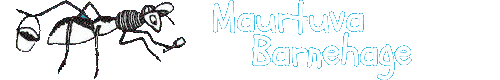 MånadKva skjer?Viktige datoar:AugustPlandagarTirsd.15.og onsdag 16.aug.September Foreldremøte, haustdugnadOktoberForutvekerVeke 42 og 43Foreldrekafé fred.27.NovemberPlandag Fredag 3.DesemberLuciamarkeringNissefestBarnehagen held stengt i romjulaMand.13.Fred.15.Mand.25.des. t.o.m tysd.2.janJanuarPlandagTysdag 2.FebruarKarnevalMarsSøknadsfrist for barnehageopptak, og frist for å gjere endingar på eksisterande plasser.PÅSKE1.marsStengt 28.og 29.AprilPåske Årsmøte og vårdugnadStengt 1.MaiOnsdag 1.mai17.maiKristi HimmelfartsdagPlandag2.pinsedagTors.9.Fred.10.Mand.20.JuniSommarfestJuliFeriestengtVeke 29,30 og 31